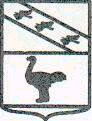 Льговский Городской Совет депутатовР Е Ш Е Н И Еот 18 июля  2018 года №61Об информации о  ходе подготовки к осенне-зимнему периоду водопроводно-канализационного хозяйства района «Льговского сахарного комбината»	Руководствуясь ст.23 Устава муниципального образования «Город Льгов» Курской области, в соответствии с решением Льговского Городского Совета депутатов от 31.05.2018 №50 «О ходе подготовки города  Льгова к осенне-зимнему периоду», заслушав информацию о ходе подготовки к осенне-зимнему периоду водопроводно-канализационного хозяйства района «Льговского сахарного комбината», Льговский Городской Совет депутатов РЕШИЛ:Принять к сведению информацию о ходе подготовки к осенне-зимнему периоду 2018-2019 г.г. водопроводно-канализационного хозяйства района «Льговского сахарного комбината», предоставленную заместителем Главы Администрации города Льгова  Газинским И.П. Поручить Администрации города Льгова разработать план проведения ремонтных работ водопроводно-канализационного хозяйства района «Льговского сахарного комбината» и представить его в Льговский Городской Совет депутатов.Решение вступает в силу со дня его официального опубликования.Председатель Льговского Городского Совета депутатов                             Н.И.Костебелов   